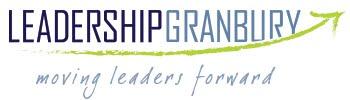 A NON-PARTISAN GROUPAPPLICATION FORMApplications due by August 15, 2019  (Early Bird Application Deadline: August 1, 2019)____Mr. ____ Ms. ____ Mrs. (Full Name) _________________________________________________________________________Home Address: ___________________________________________________City: __________________________ Zip: _________Cell Phone: _________________________ Business Phone: ____________________________ Fax: ________________________Email Address: _______________________________________ Preferred mailing address: ____ Home ____ BusinessSponsoring Organization/Company: _____________________________________________ Tuition to be paid by Sponsor? _______Sponsor Address: ___________________________________________________City: ________________________Zip:__________Nominator's Name: _______________________________________ Title: ___________________________ Phone: _____________What is your shirt size?   S    M    L    XL    XXL			Years in Granbury: _______EDUCATIONCollege: _________________________________ Location: ___________________ Date Attended: _________Degree: __________ Other:  __________________________________ Location: ___________________ Date Attended: _________ Degree: __________EMPLOYMENTPresent Employer: ____________________________________________ Date Began: ___________ Title: _____________________Business Address: ____________________________________________ City: ______________________________ Zip: _________REFERENCESName: ___________________________________ Address: ____________________________________ Phone: ________________Name: ___________________________________ Address: ____________________________________ Phone: ________________DISTINCTIONS, HONORS AND AWARDS______________________________________________________________________________________________________________________________________________________________________________________________________________________PUBLIC SERVICE INTERESTS (i.e. education, arts & culture, community infrastructure, child abuse, poverty, cultural relations)_________________________________________________________________________________________________________________________________________________________________________________________________________________________________________________________________________________________________________________________________Current: ORGANIZATIONS AND ACTIVITIES	Organization: _____________________________________Your Role: ______________________________Years Involved: __Organization: _____________________________________Your Role: ______________________________Years Involved: __Organization: _____________________________________Your Role: ______________________________Years Involved: __Previous: ORGANIZATIONS AND ACTIVITIESOrganization: _____________________________________Your Role: ______________________________Years Involved: __Organization: _____________________________________Your Role: ______________________________Years Involved: __Organization: _____________________________________Your Role: ______________________________Years Involved: __ESSAY QUESTIONSPlease respond to one of the following essay questions.  Your response should be prepared in type-written form and attached securely to this application.  Please include your name on your essay. Your essay is important to help us get better acquainted with you.What do you see as ways to help keep Granbury moving forward in a positive and productive way while maintaining our     small community feeling?Share with us about your most substantial accomplishment and why you view it as such.Tell us about a difficult situation that you have experienced and how you managed it.In five years...where do you see yourself?PROGRAM GOALS AND COMMITMENTS: The goal of the LEADERSHIP GRANBURY program is to identify, educate and encourage community leaders to use their leadership skills for the long-term benefit of the community.  When selecting the 2019-2020 class, priority status will be given to those who have a positive response to the following statements:______ 	I have a sincere interest, commitment and motivation to serve the Granbury community.______ 	I have an interest in being involved in key volunteer leadership roles in the community.______ 	I will be able to attend Leadership Granbury’s annual picnic on October 8, 2019.  ______ 	I will be able to attend and actively participate in the team building retreat on October 3, 2019.     		(Required for graduation)______ 	I will commit to attend the monthly sessions to be held on the first Thursday of each month from 			8:30 a.m. to 4:30 p.m.(Only 2 monthly sessions can be missed in order to graduate. If you miss 1 additional day to the 2 permitted, then you are able to participate in local volunteer opportunities as a make-up session to be eligible to graduate. This volunteer time must equal to 5 hours and doesn’t have to occur all in one day. A letter stating you provided volunteer work must be turned into your leaders. You must attend at least 75% of the class day for it to count as a full day of participating) ______	I will be able to attend the May class graduation and Annual Meeting for Leadership Granbury.______	I will commit to the expectations provided for attending and participating in Leadership 	                                                                     	            Granbury.______ 	I have a commitment to remit the tuition amount of $400 in full before the September 30, 2019 		deadline, if selected.  Early Bird registration is $375.00.Signature: _________________________________________________________Date: ___________________All applicants are subject to confidential evaluation.  If you are not selected to participate in the current leadership class due to the limited class size you will be a top priority for the following class year..  We are limiting the class size to 25 people.Please hand in your application to the leaders listed below or email the completed enrollment form to: leadershipgranbury@gmail.comFor more information concerning this program, contact:	Lindsey Powell		Class Leader 2019-2020		817-894-4161	lpowell@ymcafw.orgBrittany  Brown		Class Leader 2019-2020		254-394-3940	brittanygbrown610@gmail.com	